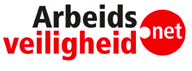 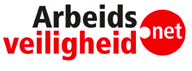 IdentificatieIdentificatieIdentificatieIdentificatieIdentificatieIdentificatieInspectieresultaatInspectieresultaatInspectieresultaatInspectieresultaatInspectieresultaatInspectieresultaatInspectieresultaatInspectieresultaatInspectieresultaatInspectieresultaatInspectieresultaatKenmerk SoortMerkTypeSerienummerKlasseOmhulselVuil, vochtAanpassingenleidinginvoerLeiding(Koppel)contactstopIsolatieweerstand (MΩ)Weerstand Beschermingsleiding (Ω)ConclusieConclusieOpmerkingenKenmerk SoortMerkTypeSerienummerKlasseOmhulselVuil, vochtAanpassingenleidinginvoerLeiding(Koppel)contactstopIsolatieweerstand (MΩ)Weerstand Beschermingsleiding (Ω)VoldoetVoldoet nietOpmerkingen